Youth Worker (St Andrew’s, Stapleford)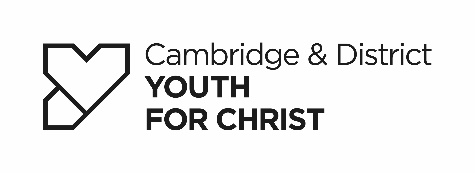 Job DescriptionOverviewThe RoleThe role of the Catalyst Youth Worker (St Andrew’s, Stapleford) is to take key responsibility in leading the youth work at St Andrew’s Church, Stapleford, a church in a village just south of Cambridge.The PartnersSt Andrew’s, Stapleford is a friendly church seeking to share the love of Jesus with the community and beyond.  The StorySt Andrew’s is a lively and well-run village church. We reach out effectively into our own community and beyond. We have benefitted hugely from having youth workers since 2016. Our last youth worker completed a law degree whilst holding the post. The role needs up to 12 hours a week on average.ResponsibilitiesLead the church youth work in Stapleford, working with the vicar and church volunteers.Lead out-of-school church youth clubs giving young people the opportunity to hear the gospel and participate in suitable activities.Organise and lead half term and holiday events for the youth groups, and occasional group trips away.Attend All-Age services once a month at St Andrew’s and other services involving children & families (usually twice a month) encouraging attendance and participation by those attending church youth clubs.Help reinstate, plan and run monthly Sunday evening informal ‘Connect’ services.Outreach work, including projects within the parish, and possibly school assemblies.Attend Stapleford village events and encourage participation by members of church youth groups.Additional InformationThe post-holder will be required to work within all policies and procedures (e.g. safeguarding, health and safety etc) for both Youth for Christ and the Church of England.The post-holder will be part of the staff team at Cambridge and District Youth for Christ, meeting regularly with other youth workers for training, spiritual development, encouragement and professional development. In addition to the duties set out in this job description the worker may, from time to time, be required to undertake additional or other duties as necessary with his or her capabilities and status to meet the needs of St Andrew’s, Stapleford, and Cambridge & District Youth for Christ. Person Specificationa. QualificationsEssentialApplicants should have a good general education, and either a qualification in youth and community work at level 2 or above, or appropriate youth work experience.b. Experience and SkillsEssentialThe postholder willBe able to explore the Christian message effectively with young peopleBe able to demonstrate experience of building effective relationships with young peopleHave experience of planning youth group sessions and confidence to help others to do the sameHave experience of effective Christian leadership at an appropriate level and be comfortable working with volunteers Have excellent communication skillsUnderstand and respond to the challenges of working in a village churchBe a ‘self starter’ who can generate solutions and ideas in response to local needsBe comfortable holding conversations about strategy with church leadersHave understanding of, and commitment to, Equal OpportunitiesHave knowledge of Health and Safety managementHave knowledge of safeguarding children and young people policy and proceduresc. AttributesEssentialHave an evident and active personal Christian faithPossess a passion and an aptitude for working directly with young peopleBe flexible over hours of work Act with integrity and empathy for othersBe able to complete a range of tasks as directed, reliably and on timeBe able to work alone and in a team NB: Due to the nature of the ministry, this role requires availability on most Sundays, along with a degree of flexibility in time management. The post holder will make every effort to maintain a visible presence in the life of St Andrew’s Stapleford. Terms and ConditionsSalary: The salary for this position before adjustments is up to £23,000 wte depending on experience, based on working 37.5 hours per week.Hours: This role is initially for 12 hours per week, subject to increase as necessary. Terms: This role is offered as an initial 12 month contract with the desire to extend. A 3-month probationary period will apply.  Expenses: Cambridge & District Youth for Christ will aim to cover all reasonable working expenses. This does not include travel to/from the workplace from/to the postholders home address. Holidays: 30 days paid holiday each year, inclusive of bank holidays, in addition to the centre closure between December 24th and January 1st inclusive. Cambridge & District Youth for Christ is a registered charity, number 1097834, whose registered office is 40 St Andrew’s Street, Cambridge CB2 3AR.